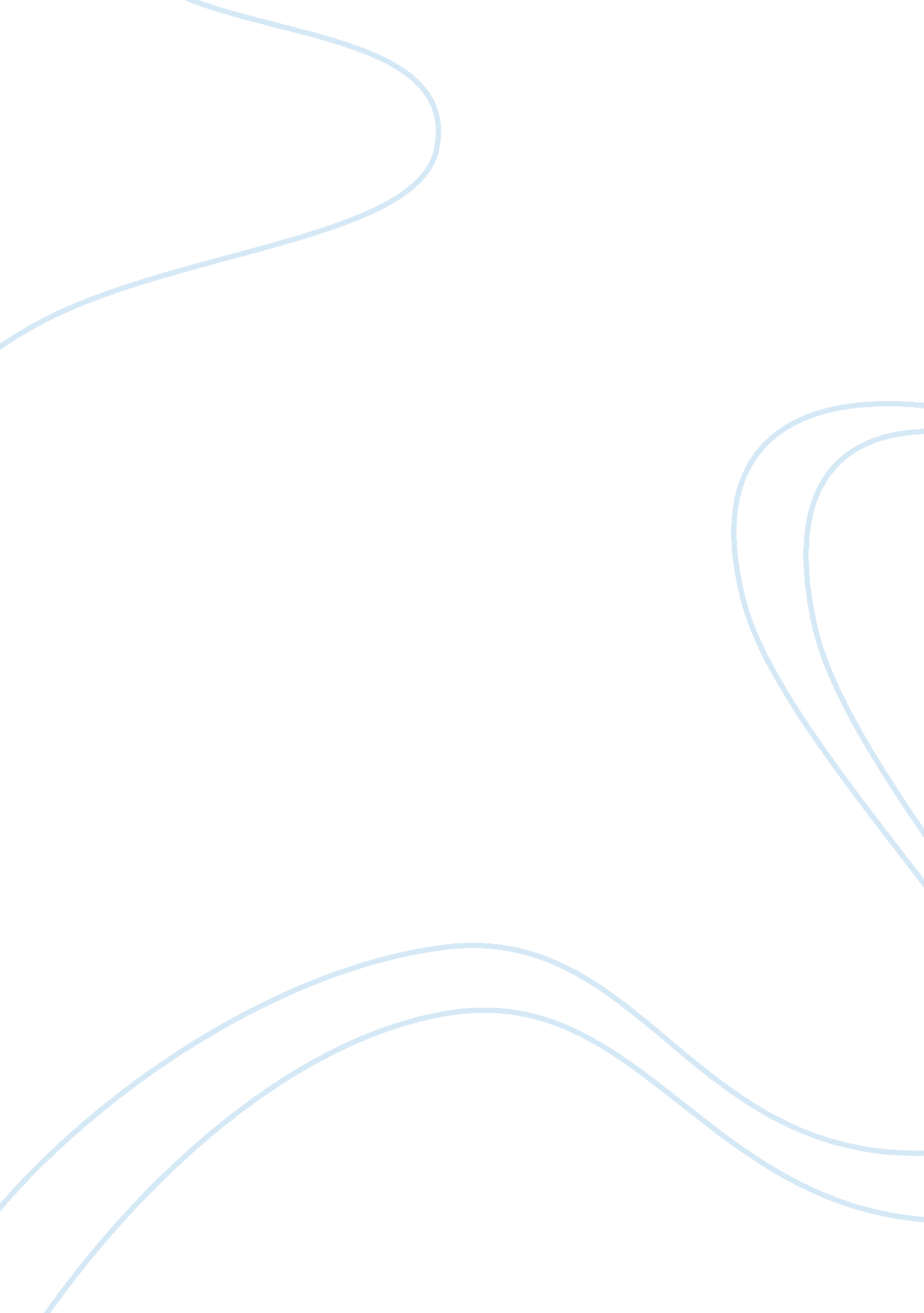 Advantages of private jobs over government jobsBusiness, Career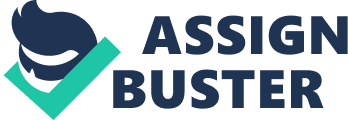 In everyone’s life, a time comes when we start thinking about our career and the biggest question which arises in front of us is what we want to do in our life? Which field we should choose for our career and how can we manage it? Today many colleges offer campus placement but still, the majority of people are unemployed after passing out from their college also. Irrespective of which course they have done, it is pretty difficult in today’s time to find a job. Majority of people today either search for private jobs or government jobs. In this blog, we will talk about the advantages of private jobs over government jobs and how a private job can help you in making a marvelous future? We will discuss all these points one by one, let’s start with the first one- 1-Vacancies- We all know that how tough it is to crack a government job. Still, if you do it there are very limited seats for you. One more reason behind the limited number of seats in reservation in India. The person getting fewer marks than you are getting a job and you are sitting at your home unemployed. Yes, this is a bitter truth of our country. But this is not same in case of private jobs. If you have talent and knowledge you will get the job for sure. There is no limitation on the number of seats in case of private jobs. You can choose your field of work and work according to you. 2-Work schedule- In case of govt jobs you don’t have a time schedule, I know many will say that I am wrong, the time schedule is only on paper, in reality no one checks when you are coming and when you are going, it doesn’t matter how much you work, your growth depends on time, not on your talent. If we talk about private jobs, there is a proper time schedule of working, your growth depends on how much you work and how much profit you can provide to your company. 3-Salary- This is one of the biggest points where private jobs have an advantage over govt jobs. You have limited salary in case of govt jobs. Although your life is stable if you have to achieve your dreams in your life than you have to work hard. So if you have to earn more than surely private jobs is the best option for you. 4-Job security- Although job security is less in case of private jobs in comparison to private jobs but if you are working with your full intensity than I don’t think you need a job security. In that case, your job is already secured. So these are the advantages of private jobs over govt jobs. In one line will say govt jobs give you a stable life and private jobs will help you to get everything that you want to achieve in your life. 